§5210.  DutiesThe board shall:  [PL 1983, c. 459, §6 (NEW).]1.  Time of parole.  Determine the time of parole for each committed offender;[PL 1983, c. 459, §6 (NEW).]2.  Parole revocation.  Revoke parole when warranted due to a parole violation;[PL 1983, c. 459, §6 (NEW).]3.  Discharge from parole.  Determine the time of discharge of parolees from parole supervision; and[PL 1983, c. 459, §6 (NEW).]4.  Advice to Governor.  When requested by the Governor, advise him concerning applications for pardon, reprieve or commutation.A.  The board shall hold hearings, cause an investigation to be made and collect records to determine the facts and circumstances of a committed offender's crime, his past criminal record, his social history and his physical and mental condition as may bear on the application.  [PL 1983, c. 459, §6 (NEW).]B.  The board shall make recommendations regarding action by the Governor on the application.  [PL 1983, c. 459, §6 (NEW).]C.  All information obtained under this subsection, and any report furnished to the Governor under this subsection, is confidential.  [PL 1983, c. 459, §6 (NEW).][PL 1983, c. 459, §6 (NEW).]SECTION HISTORYPL 1983, c. 459, §6 (NEW). The State of Maine claims a copyright in its codified statutes. If you intend to republish this material, we require that you include the following disclaimer in your publication:All copyrights and other rights to statutory text are reserved by the State of Maine. The text included in this publication reflects changes made through the First Regular and First Special Session of the 131st Maine Legislature and is current through November 1. 2023
                    . The text is subject to change without notice. It is a version that has not been officially certified by the Secretary of State. Refer to the Maine Revised Statutes Annotated and supplements for certified text.
                The Office of the Revisor of Statutes also requests that you send us one copy of any statutory publication you may produce. Our goal is not to restrict publishing activity, but to keep track of who is publishing what, to identify any needless duplication and to preserve the State's copyright rights.PLEASE NOTE: The Revisor's Office cannot perform research for or provide legal advice or interpretation of Maine law to the public. If you need legal assistance, please contact a qualified attorney.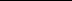 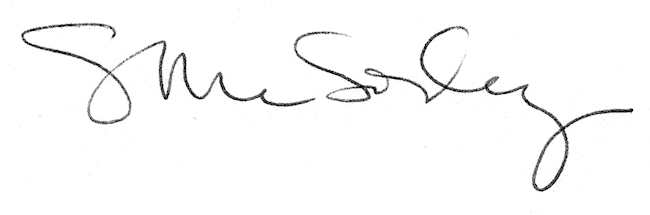 